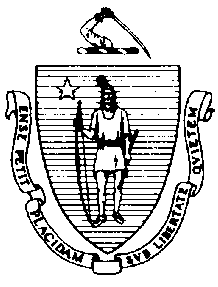 The Executive Office of Health and Human ServicesDepartment of Public HealthBureau of Environmental HealthCommunity Sanitation Program180 Beaman Street, West Boylston, MA 01583Phone: 508-792-7880 Fax: 508-792-7706TTY: 508-835-9796February 12, 2016Raymond Marchilli, SuperintendentNCCI Gardner500 Old Colony RoadGardner, MA 01440Re: Facility Inspection – NCCI GardnerDear Superintendent Marchilli:In accordance with M.G.L. c. 111, §§ 5, 20, and 21, as well as Massachusetts Department of Public Health (Department) Regulations 105 CMR 451.000: Minimum Health and Sanitation Standards and Inspection Procedures for Correctional Facilities; 105 CMR 480.000: Minimum Requirements for the Management of Medical or Biological Waste (State Sanitary Code, Chapter VIII); 105 CMR 590.000: Minimum Sanitation Standards for Food Establishments (State Sanitary Code Chapter X); the 1999 Food Code; 105 CMR 520.000 Labeling; and 105 CMR 205.000 Minimum Standards Governing Medical Records and the Conduct of Physical Examinations in Correctional Facilities; I conducted an inspection of NCCI Gardner on February 2, 3, and 4, 2016 accompanied by Paul Trainque, EHSO; Mark Lengley, FSO/EHSO; Beth Sillis, Correctional Officer; and Sergeant Jason Saunders. Violations noted during the inspection are listed below including 235 repeat violations:HEALTH AND SAFETY VIOLATIONS(* indicates conditions documented on previous inspection reports)LOBBYFemale Bathroom105 CMR 451.123*	Maintenance: Floor drain blocked with tapeMale Bathroom105 CMR 451.123*		Maintenance: Ceiling vent dustyVending Area	No Violations NotedBASEMENT (outside)Storage Area by Elevator	No Violations NotedMale Bathroom				Unable to Inspect – In UseFemale Bathroom	No Violations NotedTreasurer’s Office				No Violations NotedSECOND FLOOR (outside)Conference Room	No Violations NotedHallway by Elevator
	No Violations NotedFemale Bathroom	No Violations NotedMale Bathroom	No Violations NotedAdministration	No Violations NotedSuperintendent’s Conference Room	No Violations NotedSuperintendent’s Office	No Violations NotedSuperintendent’s Bathroom	No Violations NotedControlBreak RoomNo Violations NotedBathroom105 CMR 451.123*	Maintenance: Floor dirty105 CMR 451.123*		Maintenance: Wall paint damaged behind toiletTRAP (inside)	No Violations NotedStaff AreaNo Violations NotedBASEMENT (inside)Cell # 1	No Violations NotedCell # 2105 CMR 451.353*	Interior Maintenance: Baseboard behind bench damagedBooking	No Violations NotedMale Staff Bathroom	No Violations NotedSlop Sink/Urinal	No Violations NotedTraining Area	No Violations NotedProperty105 CMR 451.353	Interior Maintenance: Floor tiles damaged1ST FLOORRoll Call Room105 CMR 451.350*	Structural Maintenance: Hole in floor near right wallOfficesFC 4-204.112(A)	Design and Construction, Functionality: No functioning thermometer in refrigerator in office C 1-49Records Room	No Violations NotedFemale Staff Bathroom	No Violations NotedCPO Offices	No Violations NotedSlop Sink105 CMR 451.353*		Interior Maintenance: Ceiling vent dusty105 CMR 451.130*	Plumbing: Plumbing not maintained in good repair, drain cover missingStaff Bathroom	No Violations Noted2ND FLOOROffices	No Violations NotedConference Room	Unable to Inspect – In UseJanitor’s Closet	No Violations NotedBathroom # 26Unable to Inspect – In UseOffices	No Violations NotedParole Office Hallway	No Violations NotedTHOMPSON HALL BASEMENTProperty105 CMR 451.331*	Radiators and Heating Pipes: Pipes not properly insulated105 CMR 451.353*	Interior Maintenance: Towels wrapped around ceiling pipes105 CMR 451.353*	Interior Maintenance: Ceiling pipes leaking105 CMR 451.350*	Structural Maintenance: Ceiling water damagedStaff Bathroom	No Violations NotedSlop Sink Room	No Violations NotedLegal Storage Area				No Violations NotedOld Biohazard Storage Area	Did Not Inspect – No Longer in UseHallway	No Violations NotedStaff Bathroom	No Violations NotedMop Room105 CMR 451.353*	Interior Maintenance: Wet mop stored in bucket105 CMR 451.350*		Structural Maintenance: Hole in ceiling105 CMR 451.353                      Interior Maintenance: Light shield missingBiohazard Storage Area	No Violations NotedRecycling Storage Room	No Violations Noted1ST FLOORStaff Area	No Violations NotedSlop Sink Room # 26105 CMR 451.130*	Plumbing: No backflow preventer on slop sinkMedline Room (Medication Room)	No Violations NotedSOUTH WINGCells105 CMR 451.320*	Cell Size: Inadequate floor space in all cells105 CMR 451.350*	Structural Maintenance: Ceiling leaking in cell # 139105 CMR 451.353*	Interior Maintenance: Floor tiles damaged in cell # 132Bathroom			Shower # 5 Not Inspected – No Longer Used105 CMR 451.123*	Maintenance: Floor damaged in shower # 1, 2, and 3105 CMR 451.123	Maintenance: Floor damaged in shower # 4105 CMR 451.123*	Maintenance: Wall damaged in shower # 1, 2, and 3105 CMR 451.123	Maintenance: Wall damaged in shower # 4105 CMR 451.123	Maintenance: Shower leaking in shower # 1105 CMR 451.123		Maintenance: Shower curtain missing in handicapped showerDay Room	No Violations NotedNORTH WINGMop Closet # 29105 CMR 451.353*	Interior Maintenance: Wet mop stored in bucketBuffer Room # 27105 CMR 451.353*	Interior Maintenance: Ceiling damaged105 CMR 451.344	Illumination in Habitable Areas: Light not functioning properly, light outCells105 CMR 451.320*	Cell Size: Inadequate floor space in all cells105 CMR 451.350*	Structural Maintenance: Ceiling leaking in cell # 113Bathroom			Shower # 5 Not Inspected – No Longer Used105 CMR 451.123*	Maintenance: Floor damaged in shower # 1, 2, and 3105 CMR 451.123*	Maintenance: Wall damaged in shower # 1, 2, and 4105 CMR 451.123*	Maintenance: Soap scum on walls in shower # 2 and 4105 CMR 451.123		Maintenance: Wall tiles damaged near toilet and wall ventilation fan105 CMR 451.123		Maintenance: Wall vent dusty 105 CMR 451.123		Maintenance: Entrance door frame damaged105 CMR 451.130		Plumbing: Plumbing not maintained in good repair, shower # 2 leakingDay Room and Offices	No Violations NotedS.M.U. – 1ST FLOORSlop Sink Closet105 CMR 451.353*	Interior Maintenance: Wet mop stored in slop sinkOffice Area	No Violations NotedStaff Bathroom	No Violations NotedCells105 CMR 451.353*	Interior Maintenance: Wall paint damaged in cell # 4105 CMR 451.103	Mattresses: Mattress damaged in cell # 6Shower105 CMR 451.123		Maintenance: Floor paint damaged outside of shower105 CMR 451.123		Maintenance: Wall paint damaged outside showerGeneral Area	No Violations NotedS.M.U. – 2ND FLOORLaw Library	No Violations NotedGeneral Area	No Violations NotedOffice Area105 CMR 451.353*	Interior Maintenance: Floor paint damagedStaff Bathroom105 CMR 451.123*		Maintenance: Ceiling vent dusty Cells105 CMR 451.103	Mattresses: Mattress damaged in cell # 7Shower105 CMR 451.123*	Maintenance: Floor paint damaged outside of shower105 CMR 451.123		Maintenance: Wall paint damaged outside showerH.S.USlop Sink Room # 23	No Violations NotedExam Room # 1 (X-Ray Processing)105 CMR 451.353*	Interior Maintenance: Ceiling tiles water damagedExam Room # 1 Closet105 CMR 451.353	Interior Maintenance: Ceiling tiles missing105 CMR 451.126*	Hot Water: Hot water temperature recorded at 750F105 CMR 451.353	Interior Maintenance: Wall paint damaged105 CMR 451.353*	Interior Maintenance: Floor damaged around drainMale Inmate Bathroom	No Violations NotedFemale Staff Bathroom105 CMR 451.123*	Maintenance: Floor paint damagedExam Room # 2 and Male Staff Bathroom105 CMR 451.123*	Maintenance: Ceiling water damaged in bathroom105 CMR 451.353	Interior Maintenance: Ceiling vent dustyExam Room # 3 (Trauma/Treatment Room)	No Violations NotedExam Room # 4	No Violations NotedExam Room # 5	No Violations NotedCells A and B			Unable to Inspect Shower B – In Use	No Violations NotedShower	Shower # 2 Not Inspected – No Longer Used105 CMR 451.123*	Maintenance: Floor paint peeling105 CMR 451.123*	Maintenance: Floor paint damaged inside of showerExam Room # 7	No Violations NotedMedical Records	No Violations NotedSlop Sink Closet105 CMR 451.130*		Plumbing: Plumbing not maintained in good repair, drain cover missingSharps Room 	No Violations NotedBreak Room # 23	No Violations NotedDentist’s Office105 CMR 451.353*	Interior Maintenance: Ceiling tiles water damagedAmbulance Hallway	No Violations NotedOffice Room # 30	No Violations NotedWard	No Violations NotedWard Bathroom105 CMR 451.123*	Maintenance: Wall damaged behind toilet # 1 and 2THOMPSON HALL – 2ND FLOORStaff AreaFC 4-501.11(B)*	Maintenance and Operation, Equipment: Equipment components not maintained in a 	state of good repair, refrigerator gasket damagedMental Health Offices # 2-08	No Violations NotedStaff Bathroom	No Violations NotedSOUTH WINGCells105 CMR 451.320*	Cell Size: Inadequate floor space in all cells105 CMR 451.353*	Interior Maintenance: Floor tile damaged in cell # 249 and 253ShowersUnable to Inspect – In UseDay Room105 CMR 451.353*	Interior Maintenance: Floor tile damaged EAST WINGSlop Sink # 11	No Violations NotedSlop Sink # 14	No Violations NotedCells105 CMR 451.320*	Cell Size: Inadequate floor space in all cells105 CMR 451.353*	Interior Maintenance: Floor tiles damaged in cell # 264Showers				Unable to Inspect – In UseDay Room105 CMR 451.353	Interior Maintenance: Ceiling tiles water damaged105 CMR 451.353	Interior Maintenance: Ceiling ventilation louver blocked with debrisNORTH WINGJanitor’s Closet # 2-15105 CMR 451.350*	Structural Maintenance: Wall damaged105 CMR 451.353*	Interior Maintenance: Unfinished wood covering hole in wall105 CMR 451.350*	Structural Maintenance: Ceiling damagedCells105 CMR 451.320*	Cell Size: Inadequate floor space in all cells105 CMR 451.353*		Interior Maintenance: Floor tiles damaged in cell # 217 Showers105 CMR 451.123*	Maintenance: Ceiling damaged in shower # 2 and 4105 CMR 451.123*	Maintenance: Floor damaged in shower # 1, 2, and 5105 CMR 451.123*	Maintenance: Soap scum on walls in shower # 1, 2, 3, and 4105 CMR 451.123	Maintenance: Black substance observed on tile grout in shower # 1 and 5105 CMR 451.123*	Maintenance: Wall damaged in shower # 2 105 CMR 451.123	Maintenance: Floor tiles damaged near toiletDay Room	No Violations NotedTHOMPSON HALL – 3RD FLOOR105 CMR 451.119	Bathing Facilities: Inadequate shower to inmate ratio, 10 available showers for 153 inmatesStaff Area105 CMR 451.353	Interior Maintenance: Ceiling damaged near entranceDorm Area	No Violations NotedInmate Bathroom	Unable to Inspect – In UseSOUTH WINGCells105 CMR 451.320*	Cell Size: Inadequate floor space in all cellsShowers	Unable to Inspect – Under ConstructionDay Room105 CMR 451.353*	Interior Maintenance: Window broken in laundry/storage room105 CMR 451.353	Interior Maintenance: Wall damaged across from day room entranceEAST WINGCells105 CMR 451.320*	Cell Size: Inadequate floor space in all cells105 CMR 451.353*	Interior Maintenance: Floor tiles damaged in cell # 373Slop Sink Room 12	No Violations NotedStorage Room 15105 CMR 451.353*	Interior Maintenance: Light shield missingShowers	Unable to Inspect – In UseDay Room	No Violations NotedOffices # 2 and 3	No Violations NotedNORTH WINGCells105 CMR 451.320	Cell Size: Inadequate floor space in all cells105 CMR 451.353*	Interior Maintenance: Floor tile damaged in cell # 304 and 323ShowersUnable to Inspect – In UseJanitor’s Closet # 11105 CMR 451.350*	Structural Maintenance: Wall damaged105 CMR 451.353*	Interior Maintenance: Unfinished wood covering hole in wallDay Room	No Violations NotedD BUILIDNG2ND FLOOROperations Room	No Violations NotedMale Staff Bathroom105 CMR 451.141*	Screens: Screen missingMop Closet	No Violations NotedBreak AreaFC 4-501.11(B)*	Maintenance and Operation, Equipment: Equipment components not maintained in a 	state of good repair, refrigerator gasket damagedAdministrative Assistant’s Office	Unable to Inspect - LockedDeputy Superintendent’s Office	No Violations NotedFemale Bathroom105 CMR 451.126	Hot Water: Hot water temperature recorded at 890FHolding Cell105 CMR 451.350*		Structural Maintenance: Ceiling cracked at corner105 CMR 451.350*	Structural Maintenance: Floor damaged near toilet105 CMR 451.350*	Structural Maintenance: Wall damaged behind pipeIPS Office	No Violations Noted1ST FLOORBathroom 105 CMR 451.123*		Maintenance: Ceiling vent dusty Strip Room	No Violations NotedInner-Control RoomFC 4-204.112(A)	Design and Construction, Functionality: No functioning thermometer in refrigeratorNon-Contact Inmate Side	No Violations NotedVisiting Room	No Violations NotedVending Area	No Violations NotedNon-Contact Visitor’s Side	No Violations NotedMale Visiting Bathroom105 CMR 451.350*	Structural Maintenance: Wall and baseboard damaged, wall warped by toiletFemale Vising Bathroom105 CMR 451.350*	Structural Maintenance: Wall damaged near baby changing stationSlop Sink105 CMR 451.130*	Plumbing: No backflow preventer on slop sinkD Office	Unable to Inspect - LockedStaff Bathroom (near D Office)	Unable to Inspect - LockedBASEMENTInmate Bathroom	No Violations NotedBreak Room	No Violations NotedStaff Bathroom	No Violations NotedTool Crib105 CMR 451.130		Plumbing: Plumbing not maintained in good repair, drain cover missingPlumbing Shop	No Violations NotedShop Area	No Violations NotedPaint Room	No Violations NotedE BUILDING2ND FLOORClassroom # 317	No Violations NotedClassroom # 315105 CMR 451.350*	Structural Maintenance: Ceiling water damaged105 CMR 451.350*	Structural Maintenance: Windows brokenOffices	No Violations NotedRoom # 313	No Violations NotedRoom # 308	No Violations NotedRoom # 309	No Violations NotedStaff Bathroom105 CMR 451.123*	Maintenance: Handwash sink # 2 damagedSlop Sink Room	No Violations Noted1ST FLOORStaff Bathroom	No Violations NotedRoom # 206 and 209	No Violations NotedClassroom # 201	No Violations NotedJanitor’s Closet # 214105 CMR 451.353*	Interior Maintenance: Ceiling paint damagedSlop Sink Closet # 26105 CMR 451.353*	Interior Maintenance: Ceiling damaged105 CMR 451.130*	Plumbing: No backflow preventer on slop sink105 CMR 451.350*	Structural Maintenance: Hole in floorOffice # 208	No Violations NotedInmate Bathroom	Unable to Inspect – In UseOfficer’s Station/Staff Area # 213	No Violations NotedBarber Shop Waiting Room	No Violations NotedBarber Shop	No Violations NotedBASEMENTReligious Chapels	No Violations NotedSlop Sink # 108	No Violations NotedClassroom # 101	No Violations NotedF BUILDING2ND FLOOROffice	No Violations NotedStorage Closet105 CMR 451.353*	Interior Maintenance: Floor paint damaged105 CMR 451.353*	Interior Maintenance: Ceiling ventilation grille rusted105 CMR 451.353	Interior Maintenance: Wall paint damaged around old showerStaff Bathroom	No Violations NotedA Dorm	No Violations NotedB Dorm	No Violations NotedC Dorm	No Violations NotedD Dorm	No Violations NotedShowers105 CMR 451.123*	Maintenance: Wall paint damaged in shower105 CMR 451.123*	Maintenance: Floor paint damaged in shower105 CMR 451.130		Plumbing: Plumbing not maintained in good repair, shower # 3 not functioning properlyBathroom105 CMR 451.123*		Maintenance: Wall paint damaged in stall # 5Day Room	No Violations Noted1ST FLOOR105 CMR 451.322*		Cell Size: Inadequate floor space in all dormsOffice	No Violations NotedDay Room105 CMR 451.350*	Structural Maintenance: Ceiling damaged near telephonesShowers105 CMR 451.123*	Maintenance: Wall paint peeling105 CMR 451.123	Maintenance: Floor paint damaged105 CMR 451.123*		Maintenance: Ceiling vent dustySlop Sink Closet	No Violations NotedBathroom	Unable to Inspect – In UseA Dorm	No Violations NotedB Dorm	No Violations NotedC Dorm	No Violations NotedD Dorm	No Violations NotedStaff Bathroom105 CMR 451.353*	Interior Maintenance: Wet mop stored in bucketBASEMENTDog Bathroom105 CMR 451.350	Structural Maintenance: Wall damagedBathroom F-B05	No Violations NotedNEADS Storage105 CMR 451.353*	Interior Maintenance: Wall paint peeling105 CMR 451.350	Structural Maintenance: Window frame damagedFOOD SERVICE BUILDINGINMATE DINING HALL	No Violations NotedEast Bathroom #15	No Violations NotedWest Bathroom # 13	No Violations NotedMAIN KITCHENServing LineFC 3-501.16(A)	Limitation of Growth of Organisms, Temperature and Time Control: Potentially hazardous food not held at the proper hot holding temperature, cooked vegetables held at 128°FFC 3-501.16(A)	Limitation of Growth of Organisms, Temperature and Time Control: Potentially hazardous food not held at the proper hot holding temperature, hamburger patties held at 119°FWest Tray RoomFC 5-205.15(B)*	Plumbing System, Operations and Maintenance: Plumbing system not maintained in 	good repair, missing drain cover on service sinkFC 6-201.16(A)*	Design, Construction, and Installation; Cleanability: Ceiling covering not easily cleanable, ceiling damagedFC 3-304.14(B)(2)*	Preventing Contamination from Linens: Wet cloth not stored in sanitizer bucketFC 4-501.112(A)(2)	Maintenance and Operation, Equipment: Inadequate water temperature in the mechanical warewashing machineFC 4-204.115(B)	Design and Construction, Functionality: Thermometer not functioning properly on warewashing machine, final rinse thermometer not reading appropriate temperatureFC 5-205.15(B)	Plumbing System, Operations and Maintenance: Plumbing system not maintained in 	good repair, 2-bay sink leakingFC 6-501.11	Maintenance and Operation; Repairing: Facility not in good repair, light shield damagedFC 4-501.114(C)(2)	Maintenance and Operation; Equipment: Quaternary ammonium solution lower than 	the manufacturers recommended concentrationEast Tray RoomFC 4-501.112(A)(2)*	Maintenance and Operation, Equipment: Inadequate water temperature in the mechanical warewashing machineFC 6-501.11*	Maintenance and Operation; Repairing: Facility not in good repair, wall paint damaged behind trash binFC 4-601.11(c)*	Cleaning of Equipment and Utensils, Objective: Non-food contact surface dirty, bottom of table around compost bin dirtyFC 5-205.15(B)	Plumbing System, Operations and Maintenance: Plumbing system not maintained in good repair, sink out-of-orderFC 4-903.11(B)(1)	Protection of Clean Items, Storing: Serving trays not stored in the self-draining positionHold and Cold Holding AreaFC 4-501.11(B)*	Maintenance and Operation, Equipment: Equipment components not maintained in a 	state of good repair, gaskets damaged on 2-door warmerGrille Area and 3-Bay SinkFC 4-501.114(C)(2)	Maintenance and Operation; Equipment: Quaternary ammonium solution higher than 	the manufacturers recommended concentrationFC 5-202.12(A)*	Plumbing System, Design: Handwashing sink water temperature recorded at 1380FFC 5-205.15(B)	Plumbing System, Operations and Maintenance: Plumbing system not maintained in good repair, sink located behind stove tops leakingFC 6-501.11	Maintenance and Operation; Repairing: Facility not in good repair, wall paint damaged under leaking sinkFC 6-305.11(B)	Numbers and Capacities; Dressing Area and Lockers: No suitable locker room provided, kitchen workers shoes stored under 3-bay sinkKettle AreaFC 4-501.114(C)(2)	Maintenance and Operation; Equipment: Quaternary ammonium solution higher than 	the manufacturers recommended concentrationFC 4-402.12	Location and Installation: Fixed equipment not at least 6 inches from the floor, wooden podium not elevated from floor to allow for proper cleaningFC 4-202.16	Design and Construction, Nonfood-Contact Surfaces: Nonfood-contact surfaces not designed and constructed to allow easy cleaning and maintenance, surfaces of wooden podium not easily cleanablePrep Area and 3-Bay SinkFC 5-205.15(B)	Plumbing System, Operations and Maintenance: Plumbing system not maintained in good repair, sink in front of cooler # C3 leakingDry Goods Storage105 CMR 451.383(B)*	Fire Safety System: Facility not in compliance with State Building Code provisions for fire safety, dry goods stored within 18 inches of ceilingFC 6-501.11	Maintenance and Operation; Repairing: Facility not in good repair, floor tiles damaged near ice machine and in middle of dry storage roomFC 6-501.12(A)	Maintenance and Operation; Cleaning: Facility not cleaned properly, debris on floor underneath shelving unitsMiddle Coolers # 1, 2, & 3FC 6-501.11	Maintenance and Operation; Repairing: Facility not in good repair, water observed inside light shield in cooler # 3Freezer # 1FC 6-303.11	Numbers and Capacities; Lighting: Insufficient lighting, one light out in freezerFreezer # 2/Dry Storage	No Violations NotedMain Staff OfficeFC 5-202.12(A)	Plumbing System, Design: Handwashing sink water temperature recorded at 1380FFC 5-205.15(B)	Plumbing System, Operations and Maintenance: Plumbing system not maintained in good repair, no cold water supplied to handwash sinkHallway/Stairway	No Violations NotedInmate Bathroom (Back of Kitchen)	No Violations NotedLoading Dock	No Violations NotedPig Cooler	No Violations NotedStaff Bathroom # 133	No Violations NotedStaff Bathroom # 134	No Violations NotedBarrel Washing Room105 CMR 451.353*	Interior Maintenance: Wall paint damagedFC 5-205.15(B)	Plumbing System, Operations and Maintenance: Plumbing system not maintained in good repair, slop sink clogged and filled with standing waterElectrical Room	No Violations NotedStaff Office	No Violations NotedSlop Sink RoomFC 6-501.16	Maintenance and Operation; Cleaning: Wet mop stored in bucketTool Room	No Violations NotedBakeryFC 5-205.15(B)	Plumbing System, Operations and Maintenance: Plumbing system not maintained in good repair, sink continually runningCooler # 4FC 4-903.11(A)(3)	Protection of Clean Items, Storing: Equipment not stored 6” off the floor, muffin tray on floor under shelving units CULINARYDry Goods	No Violations NotedDishwashing Station	No Violations NotedRefrigerator	No Violations Noted3-Bay Sink	No Violations NotedStove AreaFC 2-402.11	Hygienic Practices; Hair Restraints: Food service personnel not wearing appropriate hair restraints, kitchen worker observed not wearing hair netFC 6-501.11	Maintenance and Operation; Repairing: Facility not in good repair, ceiling covering damagedMop ClosetFC 6-501.16	Maintenance and Operation; Cleaning: Wet mop stored in bucketHandwash Sink near StoveFC 5-202.12(A)	Plumbing System, Design: Handwashing sinks water temperature recorded at 1030FServing Line	No Violations NotedDining Area	No Violations NotedStaff Bathroom	No Violations NotedInmate BathroomFC 6-501.11	Maintenance and Operation; Repairing: Facility not in good repair, window brokenTool Room # 8	No Violations NotedWOOD SHOPMachinery Room105 CMR 451.353*	Interior Maintenance: Ceiling paint peeling105 CMR 451.353*	Interior Maintenance: Wall paint peeling105 CMR 451.350*	Structural Maintenance: Windows broken105 CMR 451.130	Plumbing: Plumbing not maintained in good repair, hot water heater not functioning properly105 CMR 451.130*	Plumbing: Plumbing not maintained in good repair, hot water heater rusted Main Entrance105 CMR 451.350*	Structural Maintenance: Door not rodent and weathertightInmate Bathroom105 CMR 451.126	Hot Water: Hot water temperature recorded at 700F at handwash sinkStaff Bathroom	No Violations NotedVOC ED BUILDINGMain Area105 CMR 451.130	Plumbing: Plumbing not maintained in good repair, slop sink leakingOfficeFC 4-204.112(A)	Design and Construction, Functionality: No functioning thermometer in refrigeratorLawnmower Storage Room	No Violations NotedInmate Bathroom105 CMR 451.344*	Illumination in Habitable Areas: Light not functioning properly, one light not workingStaff Bathroom	No Violations NotedWelding Room	No Violations NotedLAUNDRY BUILDING105 CMR 451.350*	Structural Maintenance: Ceiling damaged throughout buildingOffice	No Violations NotedBathroom105 CMR 451.123*	Maintenance: Handwash sink # 1-3 rustedMattress Room105 CMR 451.350	Structural Maintenance: Windows brokenLinen Closet105 CMR 451.350	Structural Maintenance: Ceiling panel damaged and no longer secured to ceiling near linen closetStaff Bathroom	No Violations NotedOPTICAL (within laundry building)Inmate Bathroom105 CMR 451.353*	Interior Maintenance: Floor damaged105 CMR 451.353	Interior Maintenance: Ceiling vent not secured to ceilingWork Area105 CMR 451.353*	Interior Maintenance: Several chair seats ripped105 CMR 451.350	Structural Maintenance: Windows brokenStaff Bathroom	No Violations NotedOffice105 CMR 451.353*	Interior Maintenance: Ceiling water damagedMUSIC BUNKER	No Violations NotedG BUILDING2ND FLOORDorm	No Violations NotedInmate Bathroom105 CMR 451.123*	Maintenance: Unfinished wood behind sink105 CMR 451.130	Plumbing: Plumbing not maintained in good repair, sink # 1 continually running105 CMR 451.123	Maintenance: Door missing in toilet stall # 41ST FLOOR105 CMR 451.322*	Cell Size: Inadequate floor space in all dormsControlFC 4-501.11(B)*	Maintenance and Operation, Equipment: Equipment components not maintained in a 	state of good repair, refrigerator gasket damagedStaff Bathroom	No Violations NotedInmate Bathroom105 CMR 451.130	Plumbing: Plumbing not maintained in good repair, slop sink leaking105 CMR 451.130	Plumbing: Plumbing not maintained in good repair, urinal continually runningDorm105 CMR 451.101	Blankets: Blanket damaged in bed # G30BASEMENTTelephone Area105 CMR 451.353*	Interior Maintenance: Wall paint damagedTool Closet105 CMR 451.353	Interior Maintenance: Wet mop stored in bucketShowers105 CMR 451.123*	Maintenance: Unfinished cement floor in shower # 1, 2, 3, 4, and 5105 CMR 451.123*	Maintenance: Standing water observed outside of showers105 CMR 451.123*	Maintenance: Wall damaged in shower # 1105 CMR 451.130	Plumbing: Plumbing not maintained in good repair, shower # 4 out-of-order105 CMR 451.123	Maintenance: Drain cover not secured to floor in shower # 2, 7, 8, and 10105 CMR 451.123	Maintenance: Wall covering damaged in shower # 1 and 2105 CMR 451.130	Plumbing: Plumbing not maintained in good repair, sink # 1 continually running105 CMR 451.126	Water Supply: No cold water supplied to handwash sink # 1Office	No Violations NotedI BUILDINGEAST SIDEStaff Bathroom	No Violations NotedOffice	No Violations NotedInmate Bathroom105 CMR 451.126	Water Supply: No cold water supplied to handwash sink # 1, 2, 3, 4, 7, and 8105 CMR 451.126	Water Supply: No hot water supplied to handwash sink # 1, 2, 3, 4, 7, and 8105 CMR 451.124	Water Supply: Insufficient water supply in quantity and pressure at handwash sink # 5Showers105 CMR 451.123*	Maintenance: Mold observed around slop sink105 CMR 451.123*	Maintenance: Missing baseboard near slop sink105 CMR 451.123	Maintenance: Mold observed around ventilation fan and outside shower # 1, 2, and 3Dorms	No Violations NotedWEST SIDEControl OfficeFC 4-501.11(A)	 		Maintenance and Operation, Equipment: Equipment not maintained in a state                                                     of good repair, ice buildup in freezerControl Bathroom	No Violations NotedStaff Bathroom	No Violations NotedInmate Bathroom105 CMR 451.123*	Maintenance: Mold observed around slop sink105 CMR 451.123*	Maintenance: Slop sink leakingShowers105 CMR 451.123*	Maintenance: Soap scum on ceiling in shower # 3105 CMR 451.123	Maintenance: Soap scum on ceiling in shower # 1 and 7105 CMR 451.140	Adequate Ventilation: Inadequate ventilation, wall ventilation fan missing and covered with a piece of woodDorm	No Violations NotedH BUILDINGBASEMENTTelephone Room105 CMR 451.353*	Interior Maintenance: Wall paint damagedOffice	No Violations NotedMop Room	No Violations NotedOutside Shower Room105 CMR 451.130	Plumbing: Plumbing not maintained in good repair, left side sink # 1 continually running105 CMR 451.123*	Maintenance: Floor paint outside of showers damagedShowers105 CMR 451.123	Maintenance: Floor epoxy damaged inside shower105 CMR 451.123*	Maintenance: Ceiling vent rusted1ST FLOORDorm	No Violations NotedInmate Bathroom105 CMR 451.123*	Maintenance: Plastic bags used as a partial stall partition in toilet stallsStaff Bathroom	No Violations NotedOfficer’s Station	No Violations Noted2ND FLOORDorm105 CMR 451.353	Interior Maintenance: Floor tiles missing near bed # 14 and in front of bathroomInmate Bathroom105 CMR 451.123	Maintenance: Plastic bags used as a partial stall partition in toilet stalls105 CMR 451.123	Maintenance: Wall tiles missing around slop sinkNEW GYM2ND FLOORStaff Bathroom	No Violations Noted1ST FLOORGym	No Violations NotedInmate Bathroom	No Violations NotedMale Staff Bathroom105 CMR 451.123*	Maintenance: Ceiling paint peelingJanitor’s Closet	Unable to Inspect - LockedCanteen Storage	Unable to Inspect - LockedC.O.’s Office	No Violations NotedBASEMENTOffice	No Violations NotedOptical Area	No Violations NotedInmate Bathroom105 CMR 451.123*	Maintenance: Ceiling paint damaged over toilet stalls105 CMR 451.123*	Maintenance: Wall paint damaged in toilet stall # 1Staff Bathroom105 CMR 451.123*	Maintenance: Wall paint peeling in handicapped toilet stallJanitor’s Closet105 CMR 451.353*	Interior Maintenance: Wall paint damaged near slop sinkRoom # B-12	No Violations NotedRoom # B-14	No Violations NotedTool Area # B-21105 CMR 451.353	Interior Maintenance: Unlabeled chemical bottleMechanical Room105 CMR 451.331*	Radiators and Heating Pipes: Pipes not properly insulatedA BUILDING2ND FLOOROfficer’s Station	No Violations NotedSouth Dorm105 CMR 451.322*	Cell Size: Inadequate floor space in dorm roomSouth Showers105 CMR 451.123*	Maintenance: Wall dirty underneath handwash sinksDay Room	No Violations NotedSlop Sink Room105 CMR 451.130*	Plumbing: Plumbing not maintained in good repair, sink not secure to wallTool Room # 212	No Violations NotedBathroom/Mop Room # 210	No Violations NotedStaff Bathroom # 211105 CMR 451.353	Interior Maintenance: Unlabeled chemical bottleWest Dorm105 CMR 451.322*	Cell Size: Inadequate floor space in dormNorth Dorm105 CMR 451.322*	Cell Size: Inadequate floor space in dormNorth Showers105 CMR 451.123	Maintenance: Unfinished wood underneath handwash sinks105 CMR 451.123	Maintenance: Mold observed on unfinished wood underneath handwash sinks1ST FLOOROfficer’s Area	No Violations NotedSouth Dorm105 CMR 451.322*	Cell Size: Inadequate floor space in dorm roomSouth Shower105 CMR 451.123	Maintenance: Wall epoxy damaged in shower105 CMR 451.123	Maintenance: Black substance observed on ceiling in shower105 CMR 451.123	Maintenance: Ceiling light rustedDay Room	No Violations NotedSlop Sink Closet # 110105 CMR 451.353*	Interior Maintenance: Floor tiles damaged in area outside of slop sink closetMop Closet # 111105 CMR 451.353	Interior Maintenance: Wet mop stored in bucket105 CMR 451.141	Screens: Screen damagedStaff Bathroom # 12105 CMR 451.110(A)	Hygiene Supplies at Toilet and Handwash Sink: No paper towels at handwash sinkTool Room # 13105 CMR 451.130	Plumbing: Plumbing not maintained in good repair, drain cover missingNorth Dorm105 CMR 451.322*	Cell Size: Inadequate floor space in dormNorth Showers105 CMR 451.130	Hot Water: Shower water temperature recorded at 920F105 CMR 451.123	Maintenance: Ceiling paint damaged in shower105 CMR 451.123	Maintenance: Wall epoxy damaged in shower105 CMR 451.123	Maintenance: Caulking around top of shower damaged105 CMR 451.123	Maintenance: Ceiling light rusted in shower105 CMR 451.123	Maintenance: Sink # 3 damaged105 CMR 451.130	Plumbing: Plumbing not maintained in good repair, sink # 2 continually runningBASEMENT (unoccupied) 105 CMR 451.353*	Interior Maintenance: Floor paint damagedStaff Bathroom	No Violations NotedB BUILDING1ST FLOOROfficer’s Area	No Violations NotedDay Room	No Violations NotedStaff Bathroom	No Violations NotedSlop Sink Closet # 110105 CMR 451.130*	Plumbing: Plumbing not maintained in good repair, sink faucet not secured to wall105 CMR 451.130	Plumbing: Plumbing not maintained in good repair, drain cover missingTool Room # 113	No Violations NotedOld Bathroom # 112	No Violations NotedSouth Dorm	No Violations NotedSouth Showers	Unable to Inspect Shower – In Use105 CMR 451.123*	Maintenance: Column between urinal and sink damaged105 CMR 451.123	Maintenance: Caulking around handwash sink dirty2ND FLOOROfficer’s AreaFC 3-501.16(B)*	Limitation of Growth of Organisms, Temperature and Time Control: Refrigerator 	temperature recorded at 470FSlop Sink Room # 210105 CMR 451.130*	Plumbing: Plumbing not maintained in good repair, missing drain cover105 CMR 451.130*	Plumbing: Plumbing not maintained in good repair, sink not secure to wall105 CMR 451.130	Plumbing: Plumbing not maintained in good repair, no cold water supplied to slop sink105 CMR 451.350*	Structural Maintenance: Wall damaged around faucetStaff Bathroom # 211	No Violations NotedBuffer Room # 213	No Violations NotedSlop Sink Closet # 212105 CMR 451.130	Plumbing: Plumbing not maintained in good repair, sink out-of-order105 CMR 451.353	Interior Maintenance: Wet mop stored in bucketDay Room	No Violations NotedEast Dorm	No Violations NotedSouth Dorm	No Violations NotedSouth Bathroom105 CMR 451.130	Plumbing: Plumbing not maintained in good repair, urinal # 2 out-of-order105 CMR 451.123	Maintenance: Ceiling paint damaged in shower105 CMR 451.123	Maintenance: Soap scum observed on floor in shower105 CMR 451.123	Maintenance: Wall vent dusty in shower 105 CMR 451.130	Plumbing: Plumbing not maintained in good repair, shower # L2 out-of-orderNorth Dorm	No Violations NotedNorth Bathroom105 CMR 451.123	Maintenance: Edge of sink # 1 damaged105 CMR 451.123	Maintenance: Sink basin damaged in sink # 2, 3, and 4 BASEMENTLibrary105 CMR 451.141*	Screens: Screen damaged in computer areaInmate Bathroom	No Violations NotedMop Closet	No Violations NotedStaff Bathroom	No Violations NotedB.S.M.U. (unoccupied)ControlFC 3-501.16(B)	Limitation of Growth of Organisms, Temperature and Time Control: Refrigerator 	temperature recorded at 570F105 CMR 451.353	Interior Maintenance: Refrigerator shelf damagedStaff Bathroom105 CMR 451.123*	Maintenance: Ceiling vent dustyCells105 CMR 451.103	Mattresses: Mattress damaged in cell # 2105 CMR 451.117	Toilet Fixtures: Toilet fixtures rusted in cell # 2, 3, 4, and 10105 CMR 451.353	Interior Maintenance: Wall vent blocked with toilet paper in cell # 9Showers105 CMR 451.130	Plumbing: Plumbing not maintained in good repair, left shower out-of-orderDay Room	No Violations NotedTriage Room	Unable to Inspect – No AccessWEIGHT ROOM BUILDING105 CMR 451.353*	Interior Maintenance: Wet mops stored in bucket105 CMR 451.125	Drinking Water: Cloudy water observed coming out of water fountainBathroom105 CMR 451.123*	Maintenance: Floor damaged around toilet105 CMR 451.123	Maintenance: Wall paint damaged above handwash sink105 CMR 451.353	Interior Maintenance: Wet mop stored in bucketLAUREL BUILDINGBASEMENT	No Violations NotedMedication Room	Unable to Inspect – No Access1ST FLOOROffices	No Violations NotedStaff Bathroom	No Violations NotedBathroom105 CMR 451.353*	Interior Maintenance: Wet mop stored in bucket105 CMR 451.123*	Maintenance: Floor tiles damaged2ND and 3RD FLOOR 	Did Not Inspect - Decommissioned JUNIPER BUILDING1ST FLOORLock Shop	Unable to Inspect - LockedBathroom	No Violations NotedOffice and Storage	Unable to Inspect – Locked2ND FLOORTool Control	No Violations NotedArmory Office	No Violations NotedLOCUST BUILDING3RD FLOORBathroom105 CMR 451.110(A)*	Hygiene Supplies at Toilet and Handwash Sink: No paper towels at handwash sink105 CMR 451.123*	Maintenance: Floor damaged in shower # 1 and 2105 CMR 451.123	Maintenance: Mop stored in bucketRoom # 301	No Violations NotedRoom # 302	No Violations NotedRoom # 303	No Violations Noted2ND FLOORStairway	No Violations NotedBathroom105 CMR 451.130*	Plumbing: Plumbing not maintained in good repair, shower # 1 out-of-order105 CMR 451.123*	Maintenance: Floor damaged in shower # 2 and 3105 CMR 451.123*	Maintenance: Wall damaged in shower # 3105 CMR 451.123	Maintenance: Soap scum observed on walls in shower # 3105 CMR 451.123	Maintenance: Soap scum observed on shower curtain in shower # 2 and 3Room # 201105 CMR 451.103	Mattresses: Mattress damagedRoom # 202	No Violations NotedRoom # 203	No Violations NotedRoom #204105 CMR 451.103	Mattresses: Mattress damagedRoom # 205	No Violations NotedRoom # 206105 CMR 451.103	Mattresses: Two mattresses damaged1ST FLOOROffice	No Violations NotedMedical Office	No Violations NotedStaff Bathroom105 CMR 451.353*	Interior Maintenance: Wet mop stored in bucket105 CMR 451.353	Interior Maintenance: Standing water left in mop bucket105 CMR 451.123*	Maintenance: Wall damaged behind sinkDay RoomFC 4-601.11(c)*	Cleaning of Equipment and Utensils, Objective: Vending machine drawer dirtyMop Closet	No Violations NotedBathroom105 CMR 451.353                      Interior Maintenance: Light shield damaged105 CMR 451.141	Screens: Screen damagedKITCHENMain AreaFC 3-302.12	Preventing Food and Ingredient Contamination: Unlabeled food containersFC 3-701.11(A)	Contaminated Food, Disposition: Unsafe, adulterated, or not honestly presented food not properly reconditioned or discarded, moldy peppers observed in 2-door refrigeratorDry Storage	No Violations NotedMop Closet	No Violations NotedBASEMENTIce Machine/Laundry105 CMR 451.130*	Plumbing: Plumbing not maintained in good repair, plastic hose from hot water heater in ice machine drainWeight Room	Unable to Inspect – Under ConstructionASSEMBLY BUILDINGEntrance	No Violations NotedAuditoriumFC 4-903.11(A)(2)*	Protection of Clean Items, Storing: Single-service items not protected from contamination, disposable silverware left uncoveredFemale Bathroom	No Violations NotedMale Bathroom	No Violations NotedBASEMENT105 CMR 451.350*	Structural Maintenance: Door not rodent and weathertightBathroom105 CMR 451.123*	Maintenance: Wall paint damaged105 CMR 451.123*	Maintenance: Floor tiles missingMail Room	No Violations NotedMail Room Bathroom105 CMR 451.123*	Maintenance: Floor in front of urinal damagedSTORE HOUSE2ND FLOOR105 CMR 451.350*	Structural Maintenance: Floor damaged around Bally air vents1ST FLOORInmate Bathroom105 CMR 451.130*	Plumbing: Plumbing not maintained in good repair, urinal out-of-order105 CMR 451.130	Plumbing: Plumbing not maintained in good repair, toilet leaking105 CMR 451.123*	Maintenance: Floor paint damagedReceiving Area105 CMR 451.350*	Structural Maintenance: Door not rodent and weathertight105 CMR 451.350*	Structural Maintenance: Loading dock damagedCooler # 1FC 6-201.11*	Design, Construction and Installation: Floor not easily cleanable, floor damagedFC 6-201.16(A)*	Design, Construction, and Installation; Cleanability: Wall covering not easily 	cleanable, walls damagedFC 6-201.16(A)*	Design, Construction, and Installation; Cleanability: Ceiling covering not easily 	cleanable, ceiling water damagedFC 6-501.11	Maintenance and Operation; Repairing: Facility not in good repair, wall vent rustedFC 4-501.11(A)*	Maintenance and Operation, Equipment: Equipment not maintained in a state of good 	repair, insulation above doorway covered in moldFC 6-501.11	Maintenance and Operation; Repairing: Facility not in good repair, wall to the left of cooler # 1 damagedCooler # 2FC 6-201.16(A)*	Design, Construction, and Installation; Cleanability: Ceiling covering not easily 	cleanable, ceiling damagedFC 6-201.11*	Design, Construction and Installation: Floor not easily cleanable, floor paint damagedFC 4-601.11(c)*	Cleaning of Equipment and Utensils, Objective: Non-food contact surface dirty, mold observed on ceiling near ventilation fansCooler # 3	Did Not Inspect – Under ConstructionDry StorageFC 6-201.11*	Design, Construction and Installation: Floor not easily cleanable, floor paint damagedFC 6-201.16(A)*	Design, Construction, and Installation; Cleanability: Ceiling covering not easily 	cleanable, ceiling damagedFC 6-201.16(A)*	Design, Construction, and Installation; Cleanability: Wall covering not easily cleanable, wall paint damagedFreezer # 1	No Violations NotedFreezer # 2	No Violations NotedFreezer # 3	No Violations NotedCulinary Freezer	No Violations NotedStaff Bathroom105 CMR 451.126	Hot Water: Hot water temperature recorded at 950FBASEMENT105 CMR 451.350*	Structural Maintenance: Ceiling damaged105 CMR 451.350*	Structural Maintenance: Floor damagedBathroom105 CMR 451.130*	Plumbing: Plumbing not maintained in good repair, bathroom out-of-orderCARPENTER SHOPBathroom105 CMR 451.123		Maintenance: Grille/louver missing on ventilation fan105 CMR 451.123*	Maintenance: Wall damaged around window105 CMR 451.123*	Maintenance: Floor paint damaged105 CMR 451.123*	Maintenance: Wall paint damaged105 CMR 451.123	Maintenance: Light shield missingBreak Area	No Violations NotedStaff Gym	No Violations NotedMale Bathroom	No Violations NotedFemale Bathroom	No Violations NotedMale Shower	No Violations NotedFemale Shower	No Violations NotedPOWER PLANTBack Room/Chemical Storage	No Violations NotedBathroom105 CMR 451.123*	Maintenance: Floor tiles damaged105 CMR 451.123*	Maintenance: Shower walls dirty105 CMR 451.123*	Maintenance: Shower floor dirtySink Outside of Bathroom105 CMR 451.126*	Water Supply: No hot water supplied to handwash sink105 CMR 451.124	Water Supply: Insufficient cold water supply in quantity and pressure at handwash sink 105 CMR 451.123*	Maintenance: Handwash sink rustedBreak Room105 CMR 451.353	Interior Maintenance: Floor tiles missingGenerator Room105 CMR 451.130*	Plumbing: No backflow preventer on slop sink105 CMR 451.130	Plumbing: Plumbing not maintained in good repair, hose clamped onto sinkGARAGE105 CMR 451.130	Plumbing: Plumbing not maintained in good repair, slop sink leakingInmate Bathroom105 CMR 451.123*	Maintenance: Floor dirtyStaff Bathroom	No Violations NotedShower105 CMR 451.123*	Maintenance: Floor outside shower dirty“PIG” COOLERFC 6-501.12(A)	Maintenance and Operation; Cleaning: Facility not cleaned properly, mold observed throughout area105 CMR 451.350	Structural Maintenance: Exterior stairs damagedTOWER # 1105 CMR 451.350*	Structural Maintenance: Ceiling tiles water damaged105 CMR 451.353*	Interior Maintenance: Counter top damaged105 CMR 451.353*	Interior Maintenance: Heater damagedPOST # 6	Did Not Inspect – DecommissionedVEHICLE TRAP UP105 CMR 451.350*	Structural Maintenance: Window damaged105 CMR 451.353*	Interior Maintenance: Floor tiles damaged105 CMR 451.353*	Interior Maintenance: Chair damaged105 CMR 451.353*	Interior Maintenance: Counter top damagedLower Level	No Violations NotedBathroom105 CMR 451.123*	Maintenance: Floor tiles damagedVEHICLE TRAP DOWN	No Violations NotedTOWER # 5105 CMR 451.353*	Interior Maintenance: Counter top damaged105 CMR 451.350*	Structural Maintenance: Ceiling water damagedObservations and Recommendations The inmate population was 971 at the time of inspection.During the kitchen inspection:Both the East and West warewash machines did not reach the appropriate temperature to properly sanitize dishes. As a temporary solution, the kitchen staff had placed a bucket of sanitizing solution at the end of both warewash machines to sanitize the dishes after being washed; andOne of the two ventilation hoods over the stove area was no longer working. It was also stated that parts for the new fan were being ordered and would be installed once weather permits.At the time of the inspection:Post # 6 had been decommissioned and it was observed that all bathroom fixtures had been removed; andThe Behavioral Special Management Unit (B.S.M.U.) was unoccupied. During the inspection of Thompson Hall, it was stated that a policy is in place for handicapped inmates who use the handicapped shower stall be provided their own handheld shower head attachment. The Department requests a copy of this policy. During the inspection of the Store House, there were several pallets and ventilation materials stored inside the dry storage area. The Department recommends using this space exclusively for food storage or maintenance storage.This facility does not comply with the Department’s Regulations cited above. In accordance with 105 CMR 451.404, please submit a plan of correction within 10 working days of receipt of this notice, indicating the specific corrective steps to be taken, a timetable for such steps, and the date by which correction will be achieved. The plan should be signed by the Superintendent or Administrator and submitted to my attention, at the address listed above.To review the specific regulatory requirements please visit our website at www.mass.gov/dph/dcs and click on "Correctional Facilities" (available in both PDF and RTF formats).To review the Food Establishment regulations please visit the Food Protection website at www.mass.gov/dph/fpp and click on “Food Protection Regulations”. Then under “Retail” click “105 CMR 590.000 - State Sanitary Code Chapter X – Minimum Sanitation Standards for Food Establishments” and “1999 Food Code”.To review the Labeling regulations please visit the Food Protection website at www.mass.gov/dph/fpp and click on “Food Protection Regulations”. Then under “General Food Regulations” click “105 CMR 520.000: Labeling.” This inspection report is signed and certified under the pains and penalties of perjury.									Sincerely,									Kerry Wagner 									Environmental Health Inspector, CSP, BEHcc:	Jan Sullivan, Acting Director, BEH	Steven Hughes, Director, CSP, BEHJay Youmans, Director of Government AffairsMarylou Sudders, Secretary, Executive Office of Health and Human Services Carol Higgins O’Brien, Commissioner, DOC	Paul Trainque, EHSOBernard F. Sullivan, MPH, RS, CHO, Director, Gardner Health Department	Clerk, Massachusetts House of Representatives	Clerk, Massachusetts Senate	Daniel Bennett, Secretary, EOPSSJennifer Gaffney, Director, Policy Development and Compliance Unit CHARLES D. BAKERGovernorKARYN E. POLITOLieutenant Governor  